§2-1515.  Acceptance of goods(1).   Acceptance of goods occurs after the lessee has had a reasonable opportunity to inspect the goods and:(a).  The lessee signifies or acts with respect to the goods in a manner that signifies to the lessor or the supplier that the goods are conforming or that the lessee will take or retain them in spite of their nonconformity; or  [PL 1991, c. 805, §4 (NEW).](b).  The lessee fails to make an effective rejection of the goods (section 2‑1509, subsection (2)).  [PL 1991, c. 805, §4 (NEW).][PL 1991, c. 805, §4 (NEW).](2).   Acceptance of a part of any commercial unit is acceptance of that entire unit.[PL 1991, c. 805, §4 (NEW).]SECTION HISTORYPL 1991, c. 805, §4 (NEW). The State of Maine claims a copyright in its codified statutes. If you intend to republish this material, we require that you include the following disclaimer in your publication:All copyrights and other rights to statutory text are reserved by the State of Maine. The text included in this publication reflects changes made through the First Regular and First Special Session of the 131st Maine Legislature and is current through November 1. 2023
                    . The text is subject to change without notice. It is a version that has not been officially certified by the Secretary of State. Refer to the Maine Revised Statutes Annotated and supplements for certified text.
                The Office of the Revisor of Statutes also requests that you send us one copy of any statutory publication you may produce. Our goal is not to restrict publishing activity, but to keep track of who is publishing what, to identify any needless duplication and to preserve the State's copyright rights.PLEASE NOTE: The Revisor's Office cannot perform research for or provide legal advice or interpretation of Maine law to the public. If you need legal assistance, please contact a qualified attorney.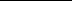 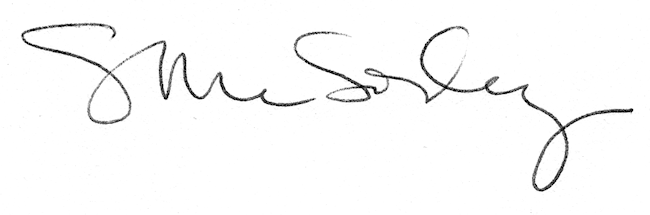 